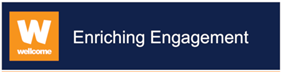 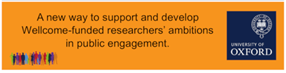 ENRICHING ENGAGEMENT: Embedding AwardsExpression of InterestDeadline: 1 July 2021This Expression of Interest (EOI) form is to provide an overview of your proposed project, so that it may be evaluated for progression to the next stage. Applicants* will be invited to discuss their proposal in more depth with the Expression of Interest selection panel in July. Please read the Embedding Awards Application Guidance on the Oxford PER funding webpage before completing this form.*All applicants who submit an EOI will be invited to speak to the EOI selection panel in July, barring basic ineligibility or pre-screening if very large numbers of applications are received.Total length of this completed form must not exceed 3 pages, including the evaluation and data sharing notices, with font size 12pt or higher. EXPRESSION OF INTEREST DETAILSPI name, title, and department:Project Lead name, title, and department (if different from PI):Details of PI’s main Wellcome grant:Type of grantTitle of awarded grantStart and end dates13-character Wellcome grant reference numberDo you already have a project idea in mind to scope if this EOI is accepted? If so, please summarise it in 200 words or less. If not, please write more generally about what you’re thinking and hoping for with this application, even if it’s not a concrete project idea yet. Why are you interested in public engagement and interested in applying for Enriching Engagement’s Embedding Awards?Internal (University of Oxford) Partners: have these already been identified and approached?If so, please list their names, titles, affiliations, and rationale for their involvement.External Partners: have these already been identified and approached?If so, please list their names, titles, organisations, and rationale for their involvement.If the EOI selection panel in July selects your EOI to progress to the next stage (to develop a full application, due September 2021), will you require any funds for development costs during that interim in order to create your full application? If so, please detail the amount and purpose of these funds. The maximum amount of development funds that can be requested is £3,000. (Please note – these funds may only be used to pay for external partners’ time or for travel costs for Oxford team members to meet with external partners). The EOI selection panel will occur on Monday 19 July. Please confirm your availability to meet with the panel on this date, or let us know if there are any times that day in which you are unavailable: EVALUATION As this is a Pilot scheme, which may also influence Wellcome’s future engagement funding strategies, evaluation is key. As such, you may be contacted by the internal or external evaluators to take part in evaluation activities; your participation is voluntary.DATA SHARING NOTICEThe University of Oxford are committed to safeguarding your personal information in accordance with data protection law.The Enriching Engagement team will use your information for the administration of your proposal throughout the grants process. In addition to internal staff, we will also share the information within your proposal with external panel members; the external evaluators who have been commissioned by the Enriching Engagement team; and with the funder, Wellcome. Summaries of funded projects will be shared through external communication channels.I consent to sharing the information in my proposal as described in the data sharing notice above       